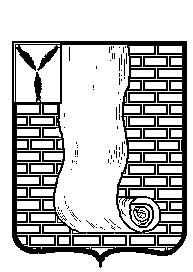 АДМИНИСТРАЦИЯКРАСНОАРМЕЙСКОГО МУНИЦИПАЛЬНОГО РАЙОНАСАРАТОВСКОЙ ОБЛАСТИРАСПОРЯЖЕНИЕОб утверждении среднесрочного финансового плана муниципальногообразования город Красноармейск Красноармейского муниципальногорайона Саратовской области на 2020 год и на плановый период 2021 и 2022 годовВ соответствии с Бюджетным Кодексом Российской Федерации,            на основании Устава муниципального образования город Красноармейск                      Красноармейского муниципального района Саратовской области                        и Положения о  бюджетном процессе в муниципальном образовании  город Красноармейск Красноармейского муниципального района Саратовской              области, утвержденного решением Совета муниципального образования            город Красноармейск от  № 09/46:         1. Утвердить среднесрочный финансовый план муниципального          образования город Красноармейск Красноармейского муниципального             района Саратовской области на 2020 год и на плановый период 2021 и 2022 годов согласно приложениям №1, №2 к настоящему распоряжению;         2. Признать утратившим силу распоряжение от  года № 767-р «Об утверждении среднесрочного финансового плана муниципального образования город Красноармейск Красноармейского муниципального района Саратовской области на 2019 год и на плановый период 2020 и 2021 годов»;3. Организационно - контрольному отделу администрации Красноармейского муниципального района опубликовать настоящее распоряжение путем размещения на официальном сайте администрации Красноармейского муниципального района в информационно-телекомуникационной сети "Интернет";         4. Контроль за исполнением настоящего распоряжения оставляю                 за собой.Глава Красноармейского муниципального района                                                                       А.В. Петаев                            Приложение №2к распоряжению администрации                         Красноармейского                                       муниципального района             от   18.10.2019   №  919-рПОЯСНИТЕЛЬНАЯ ЗАПИСКАк среднесрочному финансовому плану муниципального образования город Красноармейск Красноармейского муниципального района Саратовской области на 2020 год и на плановый период 2021 и 2022 годов        Доходы бюджета муниципального образования город Красноармейск на 2020 год определен в сумме   37790,0  тыс. рублей, на 2021 год в сумме 39067,7 тыс. рублей, на 2022 год в сумме 40068,4   тыс. рублей.         Расходы 2020 год определен в сумме   37790,0  тыс. рублей, на 2021 год в сумме 39067,7 тыс. рублей, на 2022 год в сумме 40068,4   тыс. рублей.          Дефицит бюджета муниципального образования город Красноармейск сложился на 2020 год в сумме 0,0 тыс. рублей, на 2021 год в сумме 0,0 тыс. рублей, на 2022 год в сумме 0,0 тыс. рублей. 1. ДОХОДЫПроект бюджета муниципального образования город Красноармейск Красноармейского муниципального района Саратовской области составлен в соответствии с Бюджетным кодексом Российской Федерации, Налоговым кодексом Российской Федерации, федеральными законами и нормативно-правовыми актами,  законом Саратовской области от 20.12.2005 года N137-ЗСО «О межбюджетных отношениях в Саратовской области», иными нормативными правовыми актами области и района, решением Совета муниципального образования город Красноармейск от 28.10.2015 №09/46 «Об утверждении Положения о бюджетном процессе в муниципальном образовании город Красноармейск Красноармейского               муниципального района Саратовской области».    Оценка суммарного налогового потенциала и расчетных налоговых и неналоговых доходов бюджета муниципального образования произведена на основе Методики прогнозирования поступлений доходов в консолидированный бюджет Саратовской области на очередной финансовый год и плановый период утвержденной приказом УФНФ России по Саратовской области, Методики прогнозирования поступлений доходов местных бюджетов, утвержденной приказом финансового  управления администрации Красноармейского муниципального района Саратовской области от  № 34 и Постановлением администрации Красноармейского муниципального района Саратовской области от  года №532, показателей прогноза социально-экономического развития муниципального образования на 2020 год с учетом роста фонда оплаты труда, ожидаемой оценки поступлений соответствующих доходов в бюджет муниципального района в 2019 году, данных отделов администрации района, МРИ ФНС № 12 по Саратовской области о налогооблагаемой базе бюджета муниципального района, а также с учетом изменений, вносимых в федеральное бюджетное и налоговое законодательство.    При оценке налоговых и неналоговых доходов бюджета предусмотрен максимально возможный уровень собираемости налогов, поступление недоимки прошлых периодов, а также меры по совершенствованию администрирования.        Прогноз поступлений налога на доходы физических лиц рассчитан исходя из фонда заработной платы за год предшествующий отчетности, поступлений НДФЛ за год предшествующий отчетности, ожидаемой оценки  фонда заработной платы текущего года и ожидаемой оценки поступлений НДФЛ текущего года, а также фонда оплаты труда на планируемый год.  Норматив зачисления составляет 10%. Налог на доходы физических лиц на 2020 год составил 18627,0 тыс. руб., на 2021 год- 18573,2 тыс.руб., на 2022год -18573,2 тыс.руб.    Прогноз поступлений налога на акцизы на нефтепродукты, рассчитан исходя из дифференцированных нормативов отчислений в местные бюджеты, установленные региональными законами, исходя из протяженности автомобильных дорог местного значения, на 2020 год составил 6994,9 тыс. руб., на 2021 год- 7228,3 тыс.руб., на 2021 год – 7772,1 тыс.руб.      Прогноз поступления единого сельскохозяйственного налога рассчитан исходя из прогноза социально-экономического развития муниципального образования показателя по доходам, уменьшенным на величину расходов в соответствии со статьей 346.5 НК РФ, сельскохозяйственных товаропроизводителей, перешедших на уплату единого сельскохозяйственного налога. Ставка ЕСХН  определена в размере 6%, норматив зачисления в муниципальный район составляет 50%, на 2020 год составил 1029,0 тыс. руб., на 2021 год- 1076,3 тыс.руб., на 2022 год – 1128,0 тыс.руб.      Прогноз поступления налога на имущество физических лиц рассчитан исходя из общей кадастровой стоимости строений, помещений и сооружений, находящихся в собственности физических лиц, по которым налог предъявлен к уплате, с учетом вычетов ОКС, суммы налога подлежащей уплате в бюджет в отчетном году, согласно отчетности УФНС по Саратовской области форма 5-МН за отчетный период,  на 2020 год составил 3691,0 тыс. руб., на 2021 год- 3691,0 тыс.руб., на 2022 год – 3691,0 тыс.руб.     Прогноз поступления земельного налога рассчитан исходя из налоговой базы (кадастровая стоимость) предыдущего налогового периода,  с учетом льгот. Суммы налога, подлежащей уплате в бюджет предыдущего налогового периода, Оценки налоговой базы текущего периода и прогнозируемого объема налоговой базы по налогу на планируемый период, а также данных  согласно отчетности УФНС по Саратовской области форма 5-МН за отчетный период, плюс сумма дополнительных поступлений за счет повышения эффективности контрольной работы, на 2020 год составил 4536,0 тыс. руб., на 2021 год- 4536,0 тыс.руб., на 2022 год – 4536,0 тыс.руб.    Прогнозные показатели арендной платы за землю рассчитаны исходя из начисленных платежей по арендной плате за землю на 2018 год, таким образом на 2020 год составили 1822,9 тыс. руб., на 2021 год- 1822,9 тыс.руб., на 2022 год – 1822,9 тыс.руб.2. РАСХОДЫ         Проектировки расходов бюджета муниципального образования город Красноармейск Красноармейского муниципального района Саратовской области рассчитывались на основе действующего законодательства Российской Федерации, нормативно-правовых актов муниципального образования.Общегосударственные вопросы         Расходы по разделу «Общегосударственные вопросы» определены на 2020 год в общей сумме 598,5 тыс. рублей, на 2021 год в сумме 599,3 тыс. рублей, на 2022 год в сумме 600,0 тыс. рублей. По подразделу «Функционирование высшего должностного лица субъекта Российской Федерации и муниципального образования» учтены расходы на содержание высшего должностного лица муниципального образования (глава муниципального образования) на 2020-2022 гг в сумме 309,0 тыс. руб. По подразделу «Функционирование законодательных (представительных) органов государственной власти и представительных органов муниципальных образований» предусмотрены расходы на содержание представительного лица муниципального образования на 2020 -2022 гг в сумме 173,0 тыс. руб.               По подразделу «Резервные фонды» определен объем резервного фонда администрации муниципального образования на 2020 – 2022 гг в сумме 100,0 тыс. руб. По подразделу «Другие общегосударственные вопросы» включают расходы на оплату членских взносов в Ассоциацию муниципальных образований Саратовской области, которые составляют  на 2020 год в сумме 16,5 тыс. руб., на 2021 год - 17,3 тыс. руб. и на 2022 год в сумме 18,0 тыс. руб.Национальная экономика             В целом расходы по разделу «Национальная экономика» определены на 2020 год в сумме 6994,9 тыс. руб., на 2021 год в сумме 8496,1 тыс. руб. и на 2022 год в сумме 6396,1 тыс. рублей.              По подразделу «Дорожное хозяйство» за счет средств дорожного фонда на ремонт дорог бюджетные ассигнования предусмотрены на 2020 год в сумме 6994,9 тыс. руб., на 2021 год в сумме 6396,1 тыс. руб. и на 2022 год в сумме 6396,1 тыс. рублей.Жилищно-коммунальное хозяйство           По разделу «Жилищно-коммунальное хозяйство» бюджетные ассигнования запланированы на 2020 год в сумме 15068,7 тыс. рублей, на 2021 год в сумме 16943,9 тыс. рублей, на 2022 год в сумме 17943,9 тыс. рублей.                     По подразделу «Благоустройство» запланированы мероприятия на реализацию: - внепрограммные мероприятия по благоустройству на 2020 год в сумме 15068,2 тыс. руб., на 2021 год  в сумме 16943,9 тыс. рублей и на 2022 год  в сумме 17943,9 тыс. рублейСоциальная политика          В целом по разделу «Социальная политика» по подразделу «Пенсионное обеспечение» расходы определены на 2020-2022 года в сумме 128,4 тыс. руб.МЕЖБЮДЖЕТНЫЕ ТРАНСФЕРТЫ БЮДЖЕТАМ СУБЪЕКТОВ РОССИЙСКОЙ ФЕДЕРАЦИИ И МУНИЦИПАЛЬНЫХ ОБРАЗОВАНИЙ ОБЩЕГО ХАРАКТЕРА           В целом по разделу «МЕЖБЮДЖЕТНЫЕ ТРАНСФЕРТЫ БЮДЖЕТАМ СУБЪЕКТОВ РОССИЙСКОЙ ФЕДЕРАЦИИ И МУНИЦИПАЛЬНЫХ ОБРАЗОВАНИЙ ОБЩЕГО ХАРАКТЕРА» по подразделу «Прочие межбюджетные трансферты бюджетам субъектов Российской Федерации и муниципальных образований общего характера»  предусмотрены расходы из бюджета муниципального образования город Красноармейск в муниципальный район на поддержку мер по сбалансированности бюджета Красноармейского муниципального района на 2020-2022 годы в сумме 15000,0 тыс. руб. от18 октября 2019г.№919-рот18 октября 2019г.№919-рг. Красноармейск                                                                                                                                         Приложение №1                       к распоряжению администрации                                                Красноармейского                                                             муниципального района                                    от   18.10.2019   №  919-рРаздел 2. Предельные объемы бюджетных ассигнований по главным распорядителям средств местного бюджета муниципального образования г.Красноармейск по разделам, подразделам, 
целевым (муниципальным программам муниципального образования 
и непрограммным направлениям деятельности), группам и подгруппам видов 
расходов классификации расходов бюджета на 2020 год и на плановый период 2021 и 2022 годов                                                                                                                                         Приложение №1                       к распоряжению администрации                                                Красноармейского                                                             муниципального района                                    от   18.10.2019   №  919-рРаздел 2. Предельные объемы бюджетных ассигнований по главным распорядителям средств местного бюджета муниципального образования г.Красноармейск по разделам, подразделам, 
целевым (муниципальным программам муниципального образования 
и непрограммным направлениям деятельности), группам и подгруппам видов 
расходов классификации расходов бюджета на 2020 год и на плановый период 2021 и 2022 годов                                                                                                                                         Приложение №1                       к распоряжению администрации                                                Красноармейского                                                             муниципального района                                    от   18.10.2019   №  919-рРаздел 2. Предельные объемы бюджетных ассигнований по главным распорядителям средств местного бюджета муниципального образования г.Красноармейск по разделам, подразделам, 
целевым (муниципальным программам муниципального образования 
и непрограммным направлениям деятельности), группам и подгруппам видов 
расходов классификации расходов бюджета на 2020 год и на плановый период 2021 и 2022 годов                                                                                                                                         Приложение №1                       к распоряжению администрации                                                Красноармейского                                                             муниципального района                                    от   18.10.2019   №  919-рРаздел 2. Предельные объемы бюджетных ассигнований по главным распорядителям средств местного бюджета муниципального образования г.Красноармейск по разделам, подразделам, 
целевым (муниципальным программам муниципального образования 
и непрограммным направлениям деятельности), группам и подгруппам видов 
расходов классификации расходов бюджета на 2020 год и на плановый период 2021 и 2022 годов                                                                                                                                         Приложение №1                       к распоряжению администрации                                                Красноармейского                                                             муниципального района                                    от   18.10.2019   №  919-рРаздел 2. Предельные объемы бюджетных ассигнований по главным распорядителям средств местного бюджета муниципального образования г.Красноармейск по разделам, подразделам, 
целевым (муниципальным программам муниципального образования 
и непрограммным направлениям деятельности), группам и подгруппам видов 
расходов классификации расходов бюджета на 2020 год и на плановый период 2021 и 2022 годов                                                                                                                                         Приложение №1                       к распоряжению администрации                                                Красноармейского                                                             муниципального района                                    от   18.10.2019   №  919-рРаздел 2. Предельные объемы бюджетных ассигнований по главным распорядителям средств местного бюджета муниципального образования г.Красноармейск по разделам, подразделам, 
целевым (муниципальным программам муниципального образования 
и непрограммным направлениям деятельности), группам и подгруппам видов 
расходов классификации расходов бюджета на 2020 год и на плановый период 2021 и 2022 годов                                                                                                                                         Приложение №1                       к распоряжению администрации                                                Красноармейского                                                             муниципального района                                    от   18.10.2019   №  919-рРаздел 2. Предельные объемы бюджетных ассигнований по главным распорядителям средств местного бюджета муниципального образования г.Красноармейск по разделам, подразделам, 
целевым (муниципальным программам муниципального образования 
и непрограммным направлениям деятельности), группам и подгруппам видов 
расходов классификации расходов бюджета на 2020 год и на плановый период 2021 и 2022 годов                                                                                                                                         Приложение №1                       к распоряжению администрации                                                Красноармейского                                                             муниципального района                                    от   18.10.2019   №  919-рРаздел 2. Предельные объемы бюджетных ассигнований по главным распорядителям средств местного бюджета муниципального образования г.Красноармейск по разделам, подразделам, 
целевым (муниципальным программам муниципального образования 
и непрограммным направлениям деятельности), группам и подгруппам видов 
расходов классификации расходов бюджета на 2020 год и на плановый период 2021 и 2022 годов                                                                                                                                         Приложение №1                       к распоряжению администрации                                                Красноармейского                                                             муниципального района                                    от   18.10.2019   №  919-рРаздел 2. Предельные объемы бюджетных ассигнований по главным распорядителям средств местного бюджета муниципального образования г.Красноармейск по разделам, подразделам, 
целевым (муниципальным программам муниципального образования 
и непрограммным направлениям деятельности), группам и подгруппам видов 
расходов классификации расходов бюджета на 2020 год и на плановый период 2021 и 2022 годовтыс.рубНаименованиеКодРаз-делПод-разделЦелевая статьяВид расходов2020 годПлановый периодПлановый периодНаименованиеКодРаз-делПод-разделЦелевая статьяВид расходов2020 год2021 год2022 год123456789Администрация Красноармейского муниципального района06537 308,038 585,739 586,4Общегосударственные вопросы06501116,5117,3118,0Резервные фонды0650111100,0100,0100,0Расходы по исполнению отдельных обязательств065011124 0 00 00000100,0100,0100,0Средства резервных фондов065011124 1 00 00000100,0100,0100,0Резервные фонды местных администраций065011124 1 00 02500100,0100,0100,0Иные бюджетные ассигнования065011124 1 00 02500800100,0100,0100,0Резервные средства065011124 1 00 02500870100,0100,0100,0Другие общегосударственные вопросы065011316,517,318,0Расходы по исполнению отдельных обязательств065011324 0 00 0000016,517,318,0Выполнение прочих обязательств065011324 2 00 0000016,517,318,0Взносы в Ассоциацию муниципальных образований Саратовской области065011324 2 00 0240016,517,318,0Иные бюджетные ассигнования065011324 2 00 0240080016,517,318,0Уплата налогов, сборов и иных платежей065011324 2 00 0240085016,517,318,0Национальная экономика065046 994,96 396,16 396,1Дорожное хозяйство(дорожные фонды)06504096 994,96 396,16 396,1Муниципальная программа "Ремонт и содержание автомобильных дорог общего пользования муниципального образования город Красноармейск на 2019-2021 года"065040971 0 00 000006 994,96 396,16 396,1Основное мероприятие "Ремонт автомобильных дорог МО г.Красноармейск"065040971 0 01 000006 994,96 396,16 396,1Ремонт автомобильных дорог общего пользования местного значения за счёт средств муниципального дорожного фонда065040971 0 01 111206 994,96 396,16 396,1Закупка товаров, работ и услуг для государственных (муниципальных) нужд065040971 0 01 111202006 994,96 396,16 396,1Иные закупки товаров, работ и услуг для обеспечения государственных (муниципальных) нужд065040971 0 01 111202406 994,96 396,16 396,1Жилищно-коммунальное хозяйство0650515 068,216 943,917 943,9Благоустройство065050315 068,216 943,917 943,9Расходы по исполнению отдельных обязательств065050324 0 00 0000015 068,216 943,917 943,9Внепрограммные мероприятия065050324 5 00 0000015 068,216 943,917 943,9Внепрограмные мероприятия в области благоустройства065050324 5 00 Б860015 068,216 943,917 943,9Закупка товаров, работ и услуг для государственных (муниципальных) нужд065050324 5 00 Б860020015 068,216 943,917 943,9Иные закупки товаров, работ и услуг для обеспечения государственных (муниципальных) нужд065050324 5 00 Б860024015 068,216 943,917 943,9Социальная политика06510128,4128,4128,4Пенсионное обеспечение0651001128,4128,4128,4Меры социальной поддержки и материальная поддержка отдельных категорий населения065100125 0 00 00000128,4128,4128,4Меры социальной поддержки065100125 1 00 00000128,4128,4128,4Доплата к трудовой пенсии лицам, замещавшим должности муниципальной службы065100125 1 00 22700128,4128,4128,4Социальное обеспечение и иные выплаты населению065100125 1 00 22700300128,4128,4128,4Публичные нормативные социальные выплаты гражданам065100125 1 00 22700310128,4128,4128,4МЕЖБЮДЖЕТНЫЕ ТРАНСФЕРТЫ БЮДЖЕТАМ СУБЪЕКТОВ РОССИЙСКОЙ ФЕДЕРАЦИИ И МУНИЦИПАЛЬНЫХ ОБРАЗОВАНИЙ ОБЩЕГО ХАРАКТЕРА0651415 000,015 000,015 000,0Прочие межбюджетные трансферты бюджетам субъектов Российской Федерации и муниципальных образований общего характера065140315 000,015 000,015 000,0Предоставление межбюджетных трансфертов065140326 0 00 0000015 000,015 000,015 000,0Предоставление межбюджетных трансфертов бюджету муниципального района065140326 2 00 0000015 000,015 000,015 000,0Иные межбюджетные трансферты на поддержку мер по обеспечению сбалансированности бюджета района065140326 2 00 0550015 000,015 000,015 000,0Межбюджетные трансферты065140326 2 00 0550050015 000,015 000,015 000,0Иные межбюджетные трансферты065140326 2 00 0550054015 000,015 000,015 000,0Совет муниципального образования город Красноармейск Саратовской области633482,0482,0482,0Общегосударственные вопросы63301482,0482,0482,0Функционирование высшего должностного лица субъекта Российской Федерации и муниципального образования6330102309,0309,0309,0Выполнение функций органами местного самоуправления633010221 0 00 00000309,0309,0309,0Обеспечение деятельности представительного органа власти633010221 1 00 00000309,0309,0309,0Расходы на обеспечение деятельности главы муниципального образования633010221 1 00 01100309,0309,0309,0Расходы на выплаты персоналу в целях обеспечения выполнения функций государственными (муниципальными) органами, казенными учреждениями, органами управления государственными внебюджетными фондами633010221 1 00 01100100309,0309,0309,0Расходы на выплаты персоналу государственных (муниципальных) органов633010221 1 00 01100120309,0309,0309,0Функционирование законодательных (представительных) органов государственной власти и представительных органов муниципальных образований6330103173,0173,0173,0Выполнение функций органами местного самоуправления633010321 0 00 00000173,0173,0173,0Обеспечение деятельности представительного органа власти633010321 1 00 00000173,0173,0173,0Расходы на обеспечение функций центрального аппарата633010321 1 00 02200173,0173,0173,0Расходы на выплаты персоналу в целях обеспечения выполнения функций государственными (муниципальными) органами, казенными учреждениями, органами управления государственными внебюджетными фондами633010321 1 00 02200100173,0173,0173,0Расходы на выплаты персоналу государственных (муниципальных) органов633010321 1 00 02200120173,0173,0173,0Всего расходовВсего расходовВсего расходовВсего расходовВсего расходовВсего расходов37 790,039 067,740 068,4